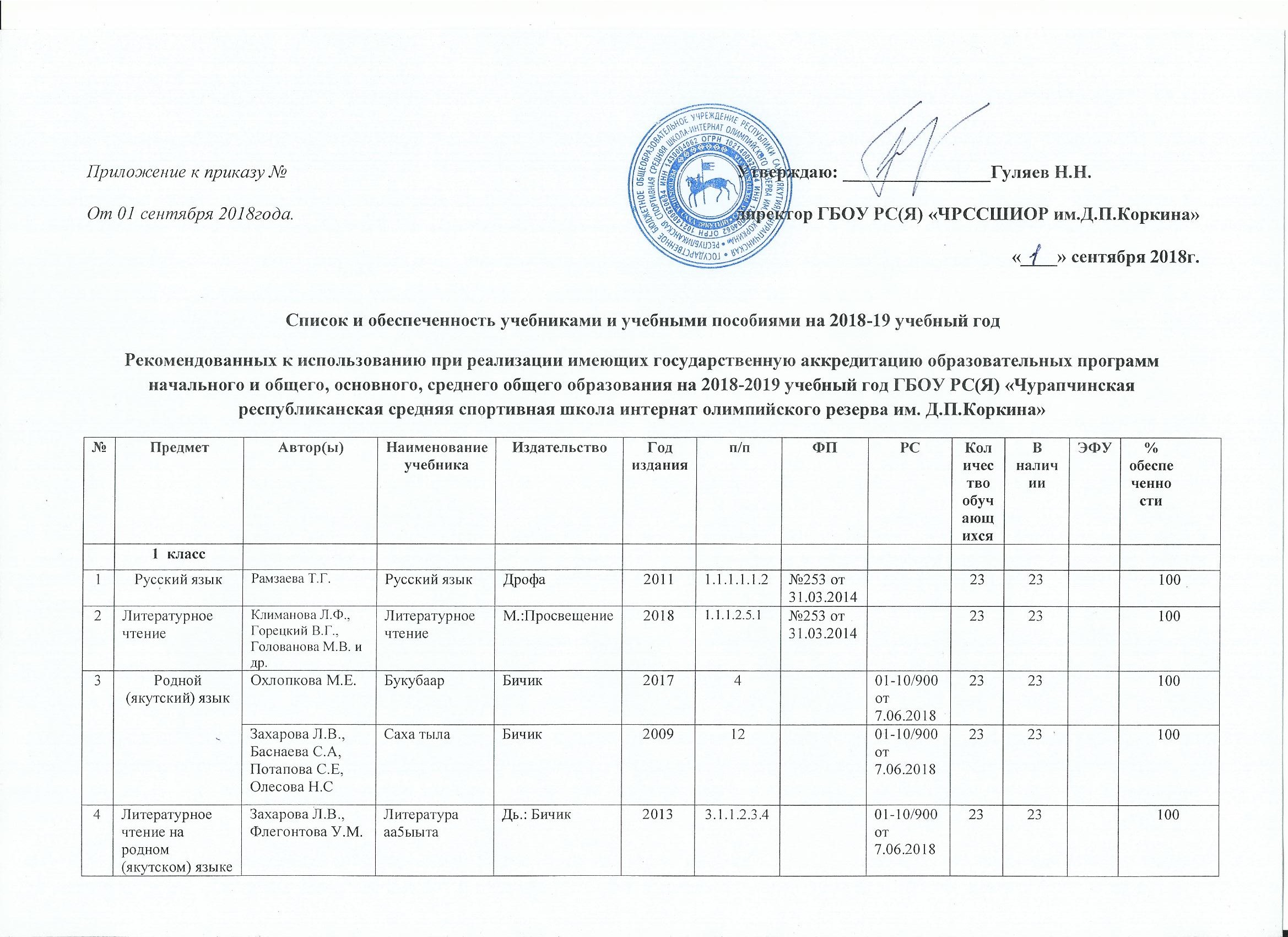 4Литературное чтение на родном (якутском) языкеЗахарова Л.В., Флегонтова У.М.Литература аа5ыытаДь.: Бичик20133.1.1.2.3.401-10/900  от 7.06.201823231005МатематикаМоро М.И., Волкова С.И., Степанова С.В.Математика, в 2х частях М.:Просвещение20111.1.2.1.8.1       №253 от 31.03.2014 23231006Окружающий мирВахрушев А.А. Данилов Д.Д.Окружающий мирПросвещение20121.1.3.1.3.1       №253 от 31.03.2014 23231007Изобразительное искусствоКуревина О.А. Ковалевская Е.Д.Изо Разноцветный мирМ.:Баласс20121.1.5.1.6.1 №253 от 31.03.2014 23231008МузыкаКритская Е.Д., Сергеева Г.П., Шмагина Т.С.МузыкаМ.:Просвещение20181.1.5.2.5.1№253 от 31.03.2014 23231009ТехнологияКуревина О.А. Лутцева Е.А.Технология. Прекрасное рядом с тобойМ.:Баласс20121.1.6.1.4.1№253 от 31.03.2014 232310010Изобразительное искусствоНеменская Л.А. / под ред. Неменского Б.М.Изобразительное искусствоАО «Издательство Просвещение»20131.1.6.1.1.1№345 от 28.12.2018232310011Физическая культураЛях В.И.Физическая культура 1-4 классМ.:Просвещение20151.1.7.1.3.1№253 от 31.03.2014 23231002  класс1Русский язык 1-2 частиЛ.Ф.Климанова, Т.В.БабушкинаРусский язык М.:«Просвещение», 20121.1.1.1.6..3№253 от 31.03.201425251002Литературное чтение 1-2 частиЛ.Ф.Климанова, Л.А.Виноградская, В.Г.ГорецкийЛитературное чтениеМ.:«Просвещение», 20121.1.1.2.4.3№253 от 31.03.201425251003Родной (якутский) язык в 2-х частяхСеменова С.С., Васильева Н.Н., Скрябина Т.А.Тереебут тыл Дь.: Бичик20153.1.1.2.7.2№345 от 28.12.201825251004Литературное чтение на родном (якутском) языкеЗахарова Л.В.,Флегонтова У.М.Литература аа5ыытаДь.: Бичик20142501-10/900  от 7.06.201825251005Английский языкБыкова Н.И. Дули Д.Английский язык М.:Просвещение20181.1.1.3.2.1№253 от 31.03.2014 25251006Математика 1-2 частиМоро М.И., Бантова М.А., Бельтюкова Г.В. и др.МатематикаМ:Просвещение20131.1.2.1.8.2      №253 от 31.03.2014 25251007Окружающий мирПлешаков А.А., Новицкая М.Ю.Окружающий мирМ.:«Просвещение», 20111.1.3.1.4.2     №253 от 31.03.201425251008Изобразительное искусствоШпикалова Т.Я. Ершова Л.В.Изобразительное искусствоМ.:«Просвещение», 20121.1.5.1.10.225251009МузыкаКритская Е.Д., Сергеева Г.П., Шмагина Т.С.МузыкаМ.:Просвещение20161.1.5.2.5.2№253 от 31.03.2014 252510010ТехнологияН.И.Роговцева,Н.В.Богданова, Н.В.Добромыслова ТехнологияМ.:«Просвещение», 20141.1.6.1.9.2252510011Физическая культураЛях В.И.Физическая культура 1-4М.:Просвещение20151.1.7.1.3.1№253 от 31.03.2014 252510012КНРС(Я)Винокурова Е.И Чехордуна Дедюкина Л.ГСаха Ереспуубулукэтин норуоттарын култууратаДь.: Бичик20149901-10/900  от 7.06.2018252510013Бэйэ аа5ыытаЗахарова Л.В., Флегонтова У.М.Бэйэ аа5ыытаДь.: Бичик20142701-10/900  от 7.06.2018252510014Ыалынан аа5ыыЗахарова Л.В., Флегонтова У.М.Ыалынан аа5ыытаДь.: Бичик20142801-10/900  от 7.06.201825251003 класс1Русский языкЛ.Ф. Климанова, Т.В. БабушкинаРусский языкМ.:Просвещение20121.1.1.1.4.4№253 от 31.03.2014 24241002Русское литературное чтениеКлиманова Л.Ф., Виноградская Л.А. Литературное чтениеМ.:Просвещение20121.1.1.2.1.3№253 от 31.03.2014 24241003КустукЛ.В. Захарова, Л.К. ИзбековаКустукДь.:Бичик20003401-10/900  от 7.06.201824241004Родной (якутский) язык Каратаев И.И., Н.С. ПоповаСаха тылаДь.:Бичик2000801-10/900  от 7.06.201824241005Английский языкБыкова Н.И., Дули Д., Поспелова М.Д и др.Английский язык. В 2-х частяхМ.:Просвещение20181.1.1.3.3.2№253 от 31.03.2014 24241006МатематикаМоро М.И., Бантова М.А., Бельтюкова Г.В. и др.Математика, в 2х частях М.:Просвещение20161.1.3.1.8.3      №253 от 31.03.2014 24241007Окружающий мирПлешаков А.А. Новицкая М.Ю.Окружающий мир. М.:Просвещение20121.1.4.1.4.3     №253 от 31.03.2014 24241008Изобразительное искусствоГоряева Н.А., Неменская Л.А., Питерских А.С. и др. / Под ред. Неменского Б.М.Изобразительное искусство. М.:Просвещение20141.1.6.1.1.3№253 от 31.03.2014 24241009МузыкаКритская Е.Д., Сергеева Г.П., Шмагина Т.С.МузыкаМ.:Просвещение20181.1.5.2.5.3№253 от 31.03.2014 242410010ТехнологияРоговцева Н.И. Богданов Н.В.ТехнологияМ.:Просвещение20141.1.7.1.8.3№253 от 31.03.2014 242410011Физическая культураЛях. В.И.Физическая культура 1-4 классМ.:Просвещение20151.1.7.1.3.1№253 от 31.03.2014 242410012КНРС(Я)Винокурова Е.И Чехордуна Дедюкина Л.ГСаха Ереспуубулукэтин норуоттарын култууратаДь.: Бичик201410001-10/900  от 7.06.201824241004 класс1Русский языкБунеев Р.Н., Бунеева Е.В., Пронина О.А.Русский язык, в 2х частяхМ.:Баласс20131.1.1.1.4.5№253 от 31.03.2014 21211002Русское литературное чтениеКлиманова Л.Ф., Горецкий В.Г., Голованова М.В. и др. Литературное чтение (В океане света)М.:Просвещение20131.1.1.2.5.4№253 от 31.03.2014 21211003Родной (якутский) язык Захарова Л.В. уо.д.а. Саха тылаДь.:Бичик20051501-10/900  от 7.06.201821211004Литературное чтение на родном (якутском) языкеЗахарова Л.В., Избекова Л.К.НьургуhунДь.:Бичик1997 3501-10/900  от 7.06.201821211005Английский языкБыкова Н.И, Дули Д., Поспелова М.Д. и др.Английский язык. В 2-х частяхМ.:Просвещение20181.1.1.3.3.3№253 от 31.03.2014 21211006МатематикаДемидова Т.Е., Козлова С. А. Тонких А.П.МатематикаМ.:Просвещение20131.1.2.1.8.4       №253 от 31.03.2014 21211007Окружающий мирВахрушев А.А. Данилов Д.Д.Окружающий мирМ.:Баласс20131.1.3.1.4.4    №253 от 31.03.2014 21211008Изобразительное искусствоКуревина О.А. Ковалевская Е.Д.Изо Разноцветный мирМ.:Баласс20121.1.5.1.6.4№253 от 31.03.2014 21211009МузыкаКритская Е.Д., Сергеева Г.П., Шмагина Т.С.МузыкаМ.:Просвещение20131.1.5.2.5.4№253 от 31.03.2014 212110010ТехнологияКуревина О.А. Лутцева Е.А.Технология. Прекрасное рядом с тобойМ.:Баласс20121.1.6.1.4.4№253 от 31.03.2014 212110011Физическая культураЛях В.И.Физическая культура 1-4классМ.:Просвещение20151.1.7.1.3.1№253 от 31.03.2014 212110012ОРКСЭА.Л.Беглов, Е.В.Саплина и др.Основы религиозных культур и светской этики. Основы мировых религиозных культурМ.:Просвещение20121.1.4.1.4.5№253 от 31.03.2014 21211005 класс1Русский языкЛадыженская Т.А., Баранов М.Т., Тростенцова Л.А. и др.Русский язык. В 2-х частяхМ.:Просвещение20141.2.1.1.4.1№253 от 31.03.2014 54551002Русская литератураМеркин Г.С.Литература в 2х частяхМ.:Русское слово 20151.2.1.2.1.1№253 от 31.03.201554551003Родной языкИ.Е.Алексеев, И.П.Винокуров, Г.И.Гурьев, М.М.ПоповаСаха тылаДь.:Бичик20173.2.1.1.1.1№345 от 28.12.201801-10/900  от 7.06.20185415284Родная литератураЕ.М.Поликарпова, Н.И.Филиппова, У.М.ФлегонтоваТереебут литература 2-с чаастаахДь.:Бичик20173.2.2.2.9.1№345 от 28.12.201801-10/900  от 7.06.20185415285Английский языкВаулина, Д.Дули, ПодолякоSpotlightМ.:Просвещение20151.2.2.1.4.1№345 от 28.12.201854551006МатематикаНикольский С.М. МатематикаМ.:Просвещение20181.2.3.1.10.1№253 от 31.03.20155410197ИсторияА.А.Вигасин, Г.И.Годер, И.С.СвеницкаяВсеобщая история. История древнего мираМ.:Просвещение20131.2.2.2.1.1№253 от 31.03.201654541008ГеографияДомогацких Е.М.География. М.:Русское слово 20161.2.2.4.2.1№253 от 31.03.201754551009БиологияПасечник В.В.Биология. Бактерии, грибы, растенияМ.:Дрофа20161.2.4.2.2.1№253 от 31.03.2018545510010МузыкаСергеева Г.П., Критская Е.Д.МузыкаМ.:Просвещение20161.2.5.2.3.1№253 от 31.03.202054132411Технология Синица Н.В., Симоненко В.Д.Технология. Технологии введения домаМ.:Вентана-Граф20151.2.6.1.6.1№253 от 31.03.2014252510012Тищенко А.Т., Симоненко В.Д.Технология. Индустриальные технологииМ.:Вентана-Граф20151.2.6.1.6.2№253 от 31.03.2015292910013ОБЖМ.П.Фролов, М.В. Юрьева, В.П. Шолох и др.Основы Безопасности ЖизнедеятельностиМ.:Просвещение20141.2.7.2.4.1№253 от 31.03.2016545410014Изобразительное искусствоГоряева Н.А. Островская О.В.Изобразительное искусствоМ.:Просвещение20131.2.6.1.1.1№253 от 31.03.2014545410015физическая культураВиленский М.Я., Туревский И.М., Торочкова Т.Ю. и др. / Под ред. Виленского М.ЯФизическая культура 5-7 классМ.:Просвещение20161.2.8.1.1.1№253 от 31.03.20175417316 класс1Русский языкБаранов М.Т., Ладыженская Т.А., Тростенцова Л.А. и др.Русский язык. М.:Просвещение20041.2.1.1.4.2№253 от 31.03.2014 42421002Русская литератураРусина Н.С.Литература в 2х частяхМ.:Просвещение20021.2.1.2.1.2№253 от 31.03.201542421003Родной языкИ.П.Винокуров, Г.И.Гурьев уо.д.аСаха тылаДь.:Бичик20163.2.1.1.1.2№345 от 28.12.201801-10/900  от 7.06.20184215364Родная литератураЕ.М.Поликарпова, Л.Ф.Молукова, С.Г.ОлесоваТереебут литература 2ки  чаастаахДь.:Бичик20173.2.2.2.9.2№345 от 28.12.201801-10/900  от 7.06.20184215365Английский языкВаулина, Д.Дули, ПодолякоSpotlightМ.:Просвещение20151.2.2.1.4.2№345 от 28.12.201842551006МатематикаНикольский С.М. МатематикаМ.:Просвещение20181.2.3.1.10.2№253 от 31.03.201542421007ОбществознаниеВиноградова Н.Ф., Городецкая Н.И., Иванова Л.Ф. и др. / Под ред. Боголюбова Л.Н., Ивановой Л.Ф.ОбществознаниеМ.:Просвещение20161.2.2.3.1.2№253 от 31.03.20164215368ИсторияАрсентьев Н.М., Данилов А.А., Стефанович П.С., и др./Под ред. Торкунова А.В.История РоссииМ.:Просвещение20161.2.2.1.7.1№253 от 31.03.20164242100Агибалова Е.В., Донской Г.М.Всеобщая история. История средних вековМ.:Просвещение20171.2.2.2.1.2№253 от 31.03.201642421009ГеографияГерасимова Т.П., Неклюкова Н.П.ГеографияМ.:Дрофа20161.2.2.4.2.2№253 от 31.03.2017425510010БиологияСонин Н.И.Биология. Живой организмМ.:Дрофа20161.2.4.2.9.2№253 от 31.03.2018425510012МузыкаСергеева Г.П., Критская Е.Д.МузыкаМ.:Просвещение20161.2.5.2.3.2№253 от 31.03.2020424210013Технология Синица Н.В., Симоненко В.Д.Технология. Технологии введения домаМ.:Вентана-Граф20151.2.6.1.6.3№253 от 31.03.20142020100Тищенко А.Т., Симоненко В.Д.Технология. Индустриальные технологииМ.:Вентана-Граф20151.2.6.1.6.4№253 от 31.03.2015222210014ОБЖМ.П.Фролов, М.В. Юрьева, В.П. Шолох и др.Основы Безопасности ЖизнедеятельностиМ.:Просвещение20121.2.7.2.4.2№253 от 31.03.2016424210015КНРССергина Е.С.Айылгы аартыгаДь.:Дани-Алмас200418901-10/900  от 7.06.2018424210016Изобразительное искусствоШпикалова Т.Я., Ершов Л.В., Поровская Г.А.Изобразительное искусствоМ.:Просвещение20131.2.6.1.2.2№253 от 31.03.201417физическая культураВиленский М.Я., Туревский И.М., Торочкова Т.Ю. и др. / Под ред. Виленского М.ЯФизическая культура 5-7 классМ.:Просвещение20161.2.8.1.1.1№253 от 31.03.201742421007 класс1Русский языкБаранов М.Т., Ладыженская Т.А., Тростенцова Л.А. и др.Русский языкМ.:Просвещение20071.2.1.1.4.3№253 от 31.03.2014 62621002Русская литератураВ.Я.Коровина, В.П.Журавлев, В.И.КоровинЛитература в 2х частяхМ.:Просвещение20061.2.1.2.1.3№253 от 31.03.201562621003Родной языкФилиппов Г.Г., Манчурина Л.Е., Гурьев Г.И., Семенова А.Д.Саха тылаДь.:Бичик20163.2.1.1.1.2№345 от 28.12.201801-10/900  от 7.06.201862621004Родная литератураПоликарпова Е.М.Тереебут литература 2ки  чаастаахДь.:Бичик20173.2.2.2.9.3№345 от 28.12.201801-10/900  от 7.06.20186215245Английский языкВаулина, Д.Дули, ПодолякоSpotlightМ.:Просвещение20151.2.2.1.4.3№345 от 28.12.20186255896МатематикаЮ.Н.Макарычев, Н.Г.Миндюк, К.И.Нешков и др.АлгебраМ.:Просвещение20131.2.3.2.5.1№253 от 31.03.201562621007ГеометрияАтанасян Л.С.Геометрия 7-9классМ.:Просвещение20111.2.3.3.6.0№253 от 31.03.201562621008ФизикаПерышкин А.В.ФизикаМ.:Дрофа20091.2.4.1.6.1№253 от 31.03.201662621009ИнформатикаБосова Л.Л., Босова А.Ю.Информатика и ИКТМ.:БИНОМ. Лаборатория знаний20131.2.3.4.1.3№253 от 31.03.2017626210010ОбществознаниеБоголюбов Л.Н., Городецкая Н.И., Иванова Л.Ф. / Под ред. Боголюбова Л.Н., Ивановой Л.Ф.ОбществознаниеМ.:Просвещение20181.2.2.3.1.3№253 от 31.03.201662152411ИсторияАрсентьев Н.М., Данилов А.А., Курукин И.В., и др./Под ред. Торкунова А.В.История России. 7 класс. В 2-х частяхМ.:Просвещение20181.2.2.1.7.2№253 от 31.03.20166262100Юдовская А.Я., Баранов П.А., Ванюшкина Л.М.Всеобщая история. История Нового времени. 1500 - 1800М.:Просвещение20061.2.2.2.1.3№253 от 31.03.2016626210012ГеографияДомогацких Е.М., Алексеевский Н.И.География. В 2 ч.М.:Русское Слово20171.2.2.4.3.3№253 от 31.03.201762558913БиологияЗахаров В.Б., Сонин Н.И.Биология. Многообразие живых организмовМ.:Дрофа20171.2.4.2.9.3№253 от 31.03.2018626210015МузыкаСергеева Г.П., Критская Е.Д.МузыкаМ.:Просвещение20171.2.5.2.3.3№253 от 31.03.2020626210016Технология А.Т.Тищенко, В.Д.СимоненкоТехнология. Технологии введения домаМ.:Вентана-Граф20181.2.6.1.6.5№253 от 31.03.20142525100А.Т.Тищенко, В.Д.СимоненкоТехнология. Индустриальные технологииМ.:Вентана-Граф20181.2.6.1.6.6№253 от 31.03.2015373710017ОБЖМ.П.Фролов, М.В. Юрьева, В.П. Шолох и др.Основы Безопасности ЖизнедеятельностиМ.:Астрель20181.2.7.2.4.3№253 от 31.03.2016626210018КНРСВасильева М.С.УтумДь.:Бичик201419001-10/900  от 7.06.2017626210019ЧеречениеБотвинников А.Д., Виноградов В.Н., Вышнепольский И.С.ЧерчениеМ.:Астрель20032.2.8.1.1.1№253 от 31.03.2016626210020Изобразительное искусстсвоШпикалова Т.Я., Ершов Л.В., Поровская Г.А.Изобразительное искусстсвоМ.:Просвещение20131.2.6.1.2.3№253 от 31.03.2014626210021Физическая культураВиленский М.Я., Туревский И.М., Торочкова Т.Ю. и др. / Под ред. Виленского М.ЯФизическая культура 5-7 классМ.:Просвещение20161.2.8.1.1.1№253 от 31.03.201762621008 класс1Русский языкБархударов С.Г., Крючков С.Е., Максимов Л.Ю.Русский языкМ.:Просвещение20011.2.1.1.4.5№253 от 31.03.201460601002Русская литератураКоровина В.Я., Журавлев В.П., Коровин В.И. и др.Литература в 2х частяхМ.:Просвещение20121.2.1.2.1.5№253 от 31.03.201560601003Родной языкИ.П.Винокуров, Г.Г.Филиппов, Н.А.Гурьев уо.д.аСаха тылаДь.:Бичик20173.2.1.1.1.4№345 от 28.12.201801-10/900 от 07.06.20176015254Родная литератураМ.Т.Гоголева, Г.А.Захарова, М.П.ОсиповаТереебут литература 2ки  чаастаахДь.:Бичик201620173.2.2.2.9.4№345 от 28.12.201801-10/900  от 7.06.201815255Английский языкВаулина, Д.Дули, ПодолякоSpotlightМ.:Просвещение20151.2.2.1.4.4№345 от 31.03.20156055926МатематикаМакарычев Ю.Н.АлгебраМ.:Просвещение20051.2.3.2.7.2№253 от 31.03.201660601007ГеометрияАтанасян Л.С.Геометрия 7-9классМ.:Просвещение20111.2.3.3.5.2№253 от 31.03.201760601008ФизикаПурышева Н.С., Важеевская Н.Е.ФизикаМ.:Дрофа20111.2.4.1.7.2№253 от 31.03.201860601009ХимияГабриелян О.С.ХимияМ.:Просвещение20131.2.4.3.8.1№253 от 31.03.2019606010010ИнформатикаБосова Л.Л., Босова А.Ю.Информатика М.:БИНОМ. Лаборатория знаний20181.2.3.4.1.4№253 от 31.03.2019606010011ОбществознаниеБоголюбов Л.Н., Городецкая Н.И., Иванова Л.Ф. и др. / Под ред. Боголюбова Л.Н., Лазебниковой А.Ю., Городецкой Н.И.ОбществознаниеМ.:Просвещение20181.2.2.3.1.4№253 от 31.03.202060152512ИсторияАрсентьев Н.М., Данилов А.А., Курукин И.В., и др./Под ред. Торкунова А.В.История России. 8 класс. В 2-х частяхМ.:Просвещение20181.2.2.1.7.3№253 от 31.03.2021601525Юдовская А.Я., Баранов П.А., Ванюшкина Л.М.Всеобщая история. История Нового времени. 1800 - 1900М.:Просвещение20181.2.2.2.1.4№253 от 31.03.2022606010013ГеографияБаринова И.И.География. М.:Дрофа20021.2.2.4.3.4№253 от 31.03.202360101714БиологияСонин Н.И., Сапин М.Р.Биология. ЧеловекМ.:Дрофа20041.2.4.2.9.4№253 от 31.03.202460101716МузыкаНауменко Т.И., Алеев В.ВИскусство. МузыкаМ.:Просвещение20181.2.5.2.2.4№253 от 31.03.2026606010017Технология Матяш Н.В., Электов А.А., Симоненко В.Д., Гончаров Б.А., Елисеева Е.В., Богатырев А.Н., Очинин О.П.Технология 8 классМ.:Вентана-Граф20131.2.6.1.6.7№253 от 31.03.2027606010018ОБЖМ.П.Фролов, М.В. Юрьева, В.П. Шолох и др.Основы Безопасности ЖизнедеятельностиМ.:Просвещение20031.2.7.2.3.4№253 от 31.03.2028606010019КНРСМ.П.ЯковлеваТерут культураДь.:Бичик200519401-10/900 от 07.06.2018606010020ЧерчениеБотвинников А.Д., Виноградов В.Н., Вышнепольский И.С.ЧерчениеМ.:Астрель20032.2.8.1.1.1№253 от 31.03.2016606010020Изобразительное искусстсвоШпикалова Т.Я., Ершов Л.В., Поровская Г.А.Изобразительное искусстсвоМ.:Просвещение20131.2.6.1.2.4№253 от 31.03.2014606010021Физическая культураЛях В.И.физическая культура 8-9 классМ.:Просвещение20171.2.7.1.3.3№253 от 31.03.201760601009 класс1Русский языкБорхударов С.Г. Крючков С.Е.Русский языкМ.:Просвещение20051.2.1.1.4.5№253 от 31.03.201460601002Русская литератураВербовая Н.Н. Нартов Л.В.Литература в 2х частяхМ.:Просвещение20021.2.1.2.1.5№253 от 31.03.201560601003Родной языкФилиппов Г.Г., Винокуров И.П., Гурьев Г.И., Прокопьева А.К., Попова А.МСаха тылаДь.:Бичик201215501-10/900 от 07.06.20186015254Родная литератураПоликарпова Е.М. Ниеитина Н.Г. Филлипова Н.И., Шишигина В.Р.Тереебут литература 2ки  чаастаахДь.:Бичик20173.2.2.2.9.5№345 от 28.12.201801-10/900  от 7.06.20186015255Английский языкД.Дули, Ваулина, ПодолякоSpotlightМ.:Просвещение20151.2.2.1.4.5№345 от 31.03.20156055926МатематикаЮ.Н.Макарычев, Н.Г.Миндюк, К.И.Нешков и др.АлгебраМ.:Просвещение20071.2.3.2.5.3№253 от 31.03.201660601007ИнформатикаБосова Л.Л., Босова А.Ю.ИнформатикаМ.:Бином 20181.2.3.4.1.5№253 от 31.03.201760601008Геометрия Атанасян Л.С.Геометрия 7-9классМ.:Просвещение20111.2.3.3.6.1№253 от 31.03.201760601009ФизикаПерышкин А.В., Гутник Е.М.физикаМ.:Дрофа20051.2.4.1.6.3№253 от 31.03.2018606010010Химия Габриелян О.С.ХимияМ.:Просвещение20131.2.4.3.8.2№253 от 31.03.2019606010011ИсторияДанилов А.А. Косулина Л.Г.История РоссииМ.: Русское Слово19991.2.2.2.4.5№253 от 31.03.2017606010012ОбществознаниеНикитин А.Ф., Никитина Т.И.ОбществознаниеМ.:Дрофа20051.2.2.3.3.5№253 от 31.03.2018606010013ГеографияВ.П.Дронов, В.Я.РомГеография России. Население и хозяйствоМ.:Дрофа2004исключен из ФП приказом №629 от 05.07.2017г№253 от 31.03.2018606010014БиологияС.Г.Мамонтов, В.Б.Захаров, Н.И.СонинБиология. Общие закономерностиМ.:Дрофа20131.2.4.2.9.5№253 от 31.03.2018606010015ОБЖМ.П.Фролов, М.В. Юрьева, В.П. Шолох и др.Основы Безопасности ЖизнедеятельностиМ.:Просвещение20031.2.7.2.4.5№253 от 31.03.2019606010017Физическая культураЛях В.И.физическая культура 8-9 классМ.:Просвещение20171.2.7.1.3.3№253 от 31.03.2017606010010 класс1Русский языкГольцова Н.Г., Шамшин И.В., Мищерина М.А.Русский язык. Базовый уровень 10-11 классМ.:Русское Слово20141.3.1.1.3.1№253 от 31.03.201441411002Русская литератураРусина Н.С. Нартов К.М.Литература в 2х частяхМ.:Просвещение20021.3.1.1.3.2№253 от 31.03.201541411003Родная литератураТобуроков Н.Н., Максимова П.В., Филлипова Н.И.Саха литературатаДь.:Бичик201821101-10/900 от 07.06.201841411004Английский языкАфанасьева О.В., Дули Д.SpotlightМ.:Просвещение20181.3.2.1.2.1№345 от 28.12.20184115375МатематикаАлимов Ш.А. Алгебра и начала математического анализа 10-11 классМ.:Просвещение20072328  №1067 от 19.12.2012 согл.п.3 Приказа №25341411006ИнформатикаСемакин И.Г., Хеннер Е.К., Шеина Т.Ю.Информатика. Базовый уровень: учебник для 10 классаМ.:Бином 20181.3.4.3.2.1№253 от 31.03.201441411007Геометрия Атанасян Л.С.Геометрия 10-11 классМ.:Просвещение20122344  №1067 от 19.12.2012 согл.п.3 Приказа №25341411008ФизикаКабардин О.Ф.ФизикаМ.:Просвещение20041.3.5.1.4.1№253 от 31.03.201441411009Химия Габриелян О.С. Маскаев Ф.Н.Химия. Профильный уровень. 10 класс учебникМ.:Дрофа20141.3.5.4.1.1№253 от 31.03.2015414110010ИсторияСахаров А.Н., Загладин Н.В.История России. С древнейших временМ.: Русское Слово20041.3.3.1.6.1№253 от 31.03.2016414110011ОбществознаниеБоголюбов Л.Н., Аверьянов Ю.И., Белявский А.В. и др. / Под ред. Боголюбова Л.Н., Лазебниковой А.Ю., Телюкиной М.В.Обществознание (базовый уровень)М.:Просвещение20181.3.3.3.1.1№253 от 31.03.2017414110012ГеографияКузнецов А.П.ГеографияМ.:Просвещение20001.3.3.4.2.1№253 от 31.03.2018414110013БиологияМамонтов С.Г. Захарова Е.Т. Захаров В.Б.Биология. Общая биология 11 класс. Профильный уровень. учебникМ.:Дрофа20121.3.5.6.2.1№253 от 31.03.2019414110014ОБЖФролов МП., Литвинов Е.Н., Смирнов А.Т.Основы безопасности жизнедеятельности (базовый уровень)М.:Астрель20131.3.6.3.6.1№253 от 31.03.2020414110015Физическая культураАндрюхина Т.В.Физическая культура (базовый уровень) 10-11 классыМ.:Русское Слово20131.3.6.1.2.1№253 от 31.03.2022414110016ТехнологияСимоненко В.Д., Очинин О.П., Матяш Н.В., Виноградов Д.В.Технология. 10 - 11 классы: базовый уровеньМ.:Вентана-Граф20022.3.2.1.1.1№253 от 31.03.2023414110017АстрономияЧаругин В.М.Астрономия 10-11 классы (базовый уровень)М.:Просвещение20181.3.5.3.3.1.№345 от 28.12.20184151211 класс1Русский языкГольцова Н.Г., Шамшин И.В., Мищерина М.А.Русский язык. Базовый уровень 10-11 классМ.:Русское Слово20141.3.1.1.3.1№253 от 31.03.201440401002Русская литератураБирюкова С.К.Литература в 2х частяхМ.:Просвещение20021.3.1.1.3.3№253 от 31.03.20154015383Родная литератураМаксимова П.В., Тобуроков Н.Н., Филиппова Н.И. Саха литературатаДь.:Бичик201821201-10/900 от 07.06.20184015384Английский языкАфанасьева О.В., Дули Д.SpotlightМ.:Просвещение20181.3.2.1.2.2№345 от 28.12.201840401005МатематикаАлимов Ш.А. Алгебра и начала математического анализа 10-11 классМ.:Просвещение20072328  №1067 от 19.12.2012 согл.п.3 Приказа №25340401006ИнформатикаУгринович Н.Д.Информатика и информационные технологииМ.:Бином 20061.3.4.4.3.2№253 от 31.03.201440401007Геометрия Атанасян Л.С.Геометрия 10-11 классМ.:Просвещение20122344  №1067 от 19.12.2012 согл.п.3 Приказа №25340401008ФизикаГлазунов А.Т.физика. М.:Просвещение20031.3.5.1.4.2№253 от 31.03.201440401009Химия Габриелян О.С. Химия. 11 класс. Учебник. Углубленный уровеньМ.:Дрофа20141.3.5.3.4.2№253 от 31.03.2015404010010ИсторияЛевандовский А.А.История РоссииМ.:Просвещение20051.3.3.1.6.2№253 от 31.03.2016404010011ОбществознаниеБоголюбов Л.Н., Аверьянов Ю.И., Белявский А.В. и др. / Под ред. Боголюбова Л.Н., Лазебниковой А.Ю., Телюкиной М.В.Обществознание (базовый уровень)М.:Просвещение20181.3.3.3.1.2№253 от 31.03.2017404010012ГеографияЮ.Н.Гладкий, В.В.НиколинаГлобальная география 11 классМ.:Дрофа20011.3.3.4.2.1№253 от 31.03.2018404010013БиологияМамонтов С.Г. Захарова Е.Т. Захаров В.Б.Биология. Общая биология 11 класс. Профильный уровень. учебникМ.:Дрофа20121.3.5.6.2.2№253 от 31.03.2019404010014ОБЖМ.П.Фролов, Е.Н. ЛитвиновА.Т. СмирновОсновы безопасности жизнедеятельности (базовый уровень)М.:Просвещение20031.3.6.3.6.2№253 от 31.03.2020404010018Физическая культураАндрюхина Т.В.Физическая культура (базовый уровень) 10-11 классыМ.:Русское Слово20131.3.6.1.2.1№253 от 31.03.2022404010019АстрономияЧаругин В.М.Астрономия 10-11 классы (базовый уровень)М.:Просвещение20181.3.5.3.3.1.№345 от 28.12.20184151220ТехнологияСимоненко В.Д., Очинин О.П., Матяш Н.В., Виноградов Д.В.Технология. 10 - 11 классы: базовый уровеньМ.:Вентана-Граф20022.3.2.1.1.1№253 от 31.03.20234040100